จำนวนหนังสือ/หนังสืออิเล็กทรอนิกส์ต่อจำนวนนักศึกษาประจำปีงบประมาณ 2566 (รอบ 6 เดือน)1. จำนวนหนังสือ/หนังสืออิเล็กทรอนิกส์ที่มีให้บริการผ่านระบบห้องสมุดอัตโนมัติหนังสือภาษาไทยและภาษาต่างประเทศ			จำนวน 	195,380	เล่ม1หนังสืออิเล็กทรอนิกส์ภาษาไทยและภาษาต่างประเทศ	จำนวน  270,748	เล่ม2						รวม	จำนวน  466,128	เล่ม	2. จำนวนนักศึกษา มหาวิทยาลัยแม่โจ้ในปีงบประมาณ 2566 มีจำนวนนักศึกษาทั้งในระดับปริญญาตรี บัณฑิตศึกษา และประกาศนียบัตร รวมทั้งสิ้น 13,286 คน3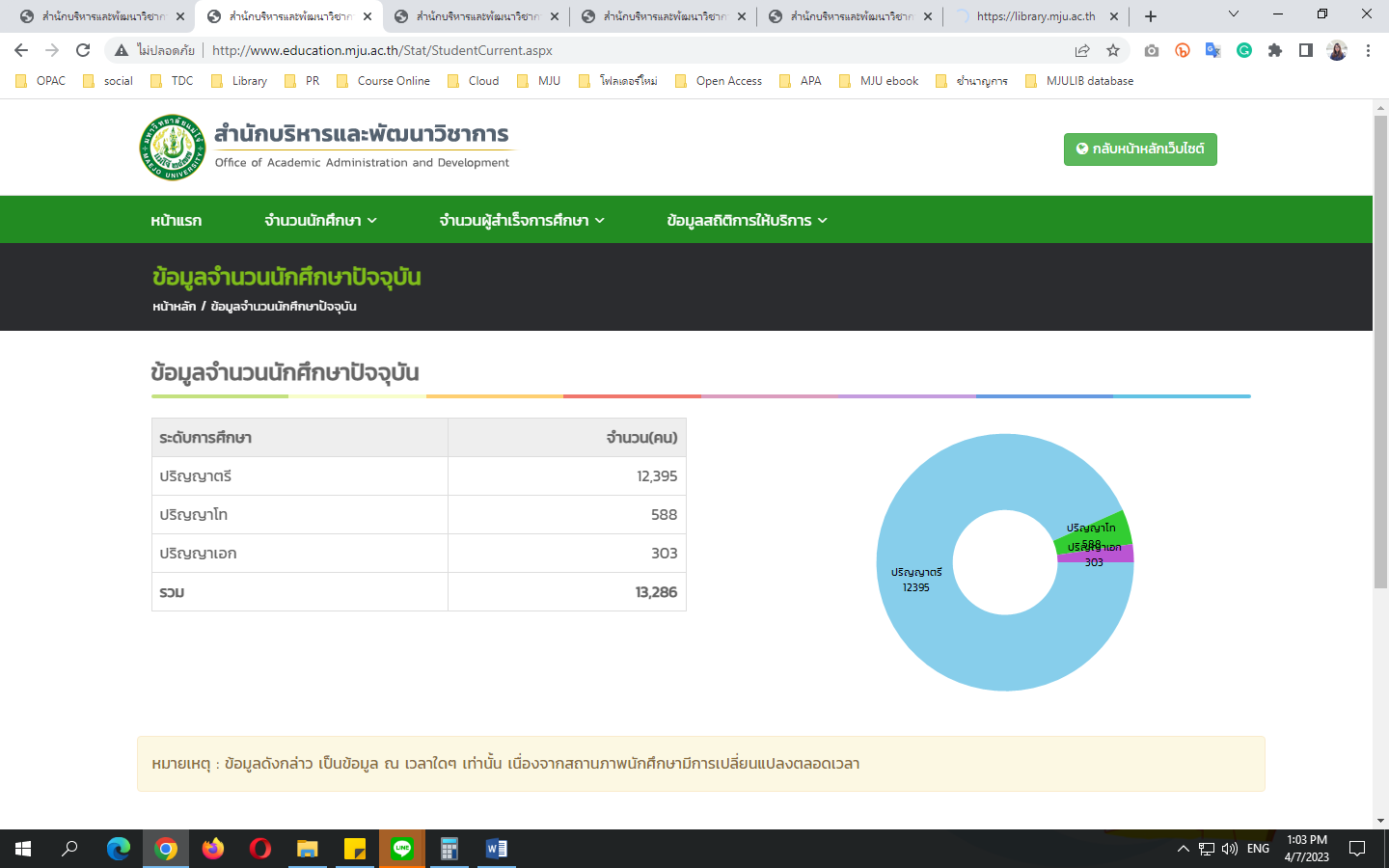 		จำนวนหนังสือ/หนังสืออิเล็กทรอนิกส์ (รายการ)	466,128	= 35.08		จำนวนนักศึกษา (คน)				13,286สรุป 	จำนวนหนังสือ/หนังสืออิเล็กทรอนิกส์ ต่อจำนวนนักศึกษา คิดเป็น 35 เล่ม/คนที่มา : 	1เว็บไซต์สำนักหอสมุด (https://library.mju.ac.th/2020/library-collection-statistics/)	2จำนวนหนังสือและหนังสืออิเล็กทรอนิกส์ (
http://lib.mju.ac.th/e-office/doccenter/file/
2023/0001335.docx)3สำนักบริหารและพัฒนาวิชาการ (http://www.education.mju.ac.th/Stat/StudentCurrent.aspx) (ใช้ข้อมูล ณ วันที่ 7 เมษายน 2566)